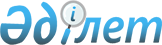 Нормативтік құқықтық актілердің күші жойылды деп тану туралыАлматы облысы Райымбек ауданы әкімдігінің 2016 жылғы 13 қыркүйектегі № 264 қаулысы      "Құқықтық актілер туралы" 2016 жылғы 6 сәуірдегі Қазақстан Республикасы Заңының 27- бабына және "Қазақстан Республикасындағы мемлекеттік жергілікті басқару және өзін-өзі басқару туралы" 2001 жылғы 23 қантардағы Қазақстан Республикасы Заңының 37-бабына сәйкес, Райымбек ауданы әкімдігі ҚАУЛЫ ЕТЕДІ.

      1.Қосымшаға сәйкес нормативтік құқықтық актілердің күші жойылды деп танылсын.

      2. Осы қаулы алғашқы ресми жарияланған күннен кейін күнтізбелік он күн өткен соң күшіне енеді және қолданысқа енгізіледі.


					© 2012. Қазақстан Республикасы Әділет министрлігінің «Қазақстан Республикасының Заңнама және құқықтық ақпарат институты» ШЖҚ РМК
				
      Райымбек ауданының әкімі

Ж. Тажиев
Райымбек ауданы әкімдігінің 2016 жылғы "13" қыркүйектегі Нормативтік құқықтық актілердің күші жойылды деп тану туралы № 264 қаулысына қосымшаРет саны

Қаулының атауы

Қабылданған жылы, күні, айы, шешімнің номері

Әділет органында тіркелген күні және номері

Баспасөзде жарияланған күні, айы, жылы

 

1

 Райымбек ауданында бас бостандығынан айыру орындарынан босатылған адамдар үшін жұмыс орындарына квота белгілеу туралы

2012 жылы 18 қаңтар

№ 8 қаулысы

 

10.02.2012 ж.

№ 2-15-112

18.02.2012 ж.

№ 8 (7714)

 

2

Райымбек ауданы әкімдігінің 2012 жылғы 18 қаңтардағы "Райымбек ауданында бас бостандығынан айыру орындарынан босатылған адамдар үшін жұмыс орындарына квота белгілеу туралы" №8 қаулысына өзгерістер енгізу туралы

2013 жылы

18 наурыз

№ 41

09.04.2013

№ 2340

20.04.2013 ж.

№ 15 (7769)

 

3

Райымбек ауданы бойынша қоғамдық жұмыстарды ұйымдастыру туралы

2015 жылы

27 қаңтар

№10

2015 жылы

24 ақпан

№ 3075

28.02.2015 ж.

№ 8(7858)

 

4

Райымбек ауданы бойынша мүгедектер үшін жұмыс орындарына квота белгілеу туралы

2015 жылы

24 ақпан

№ 32

2015 жылы

19 наурыз

№ 3105

10.04.2015 ж.

№ 14 (7864)

 

5

Райымбек ауданы бойынша интернаттық ұйымдарды бітіруші кәмелетке толмағандар үшін жұмыс орындарына квота белгілеу туралы

2015 жылы

24 ақпан

№ 33

2015 жылы

19 наурыз

№ 3104

10.04.2015 ж.

№ 14 ( 7864)

 

6

Райымбек ауданында тұратын халықтың нысаналы топтарына жататын адамдардың қосымша тізбесін белгілеу туралы

2012 жылы

3 ақпан

№ 12

2012 жылы 

28 ақпан

№ 2-15-117

08.03.2012 ж.

№ 11(7717)

 

7

Ұлы Отан соғысының қатысушылары мен мүгедектерін әлеуметтік қорғау жөніндегі қосымша шаралар туралы

2009 жылы

18 мамыр

№ 150

2009 жылы

17 маусым 

№ 2-15-73

27.06.2009 ж.

№ 25(7587)


      Райымбек ауданының әкімі

Ж. Тажиев
